ใบสมัครเข้าร่วมประกวด โครงการประกวดสิ่งประดิษฐ์จากขยะ ณ โดมอเนกประสงค์ วิทยาลัยเทคนิคสัตหีบ1.เลือกประเภทสิ่งประดิษฐ์ส่งเข้าร่วมประกวด1.1 ประเภทความสวยงาม กำหนดโจทย์ภาพนูนสูงจากขวดพลาสติกขุ่น รับจำนวนจำกัด10ทีม1.2 ประเภทความคิดสร้างสรรค์หมายเหตุ 1.ประเภทที่ 1.1 รับสมัครตั้งแต่วันที่ 8-14 สิงหาคม 2561  และฟังคำชี้แจงการจัดทำวันที่ 15 สิงหาคม 2561                 เวลา 15.00น. ณ ห้องโสตศึกษา	  2.ประเภทที่ 1.2 รับสมัครตั้งแต่วันที่ 8 – 17 สิงหาคม 2561	  3.ประเภทที่ 1.2 เขียนแนวคิดและจัดทำแผงสาธิตในการนำเสนอด้วย	  4.ทุกประเภทประกวดวันที่ 22 สิงหาคม 2561 นักศึกษาติดตั้งผลงานได้จนถึงเวลา14.00น.	  รายละเอียดเพิ่มเติมดูได้ที่ลิงค์หน้าเว็บงานวิจัย พัฒนานวัตกรรมและสิ่งประดิษฐ์2.ชื่อสิ่งประดิษฐ์ ……………………………………………………………………………................................3.แผนกวิชา……………………………………………………………………………………………………………….4. ชื่อผู้ส่งเข้าประกวด(โปรดเขียนด้วยตัวบรรจงอ่านง่าย หรือพิมพ์) 		4.1.………………………………..……………….……….……………..…….ระดับชั้น ……………………………………(หัวหน้าทีม)	4.2……………………….…………………..…………………………….…….ระดับชั้น ……………………………………	4.3………………………………..…………………..…………….……………ระดับชั้น ……………………………………	4.4.………………..…………….………………………..………………………ระดับชั้น …………….……………………	4.5….…………………………………………………….……………….………ระดับชั้น ……………….…………………5. ครูที่ปรึกษา 	5.1…………………………………………………………………………………………………	5.2…………………………………………………………………………………………………6. ราคาต้นทุน ………………………………. บาท7. การใช้ไฟฟ้า……………………………………………(ระบุว่าต้องการใช้ไฟฟ้า 220 V หรือไม่)	ผู้ส่งผลงานได้ทราบถึงหลักเกณฑ์ในการประกวดครั้งนี้แล้ว ยินดีปฏิบัติตามหลักเกณฑ์ดังกล่าวทุกประการ และยอมรับว่าผลการตัดสินของคณะกรรมการถือเป็นสิ้นสุด ไม่มีเงื่อนไขใดๆ ทั้งสิ้น อนึ่งหากไม่สามารถส่งเอกสารหรือผลงานให้แก่คณะกรรมการจัดการประกวด ให้ถือว่าสละสิทธิ์						ลงชื่อ …………………………………………. ผู้สมัคร(หัวหน้าทีม)						       (…………………………………………)						วันที่ ………… เดือน …………………….. พ.ศ. ……… แนวคิดการออกแบบ ( เฉพาะประเภทที่ 2  เขียน1หน้ากระดาษ A4 สำเนา 5 ชุด ส่งพร้อมใบสมัคร)ชื่อสิ่งประดิษฐ์…………………………………………………………………………………….แผนกวิชา……………………………………………..โดย 	1. …………………………………………………………………2. ………………………………………………………………………	3. …………………………………………………………………4. ………………………………………………………………………	5. …………………………………………………………………1. มูลเหตุจูงใจและแนวคิดที่ใช้ในการประดิษฐ์ (อธิบายถึงที่มาของปัญหาที่นำไปสู่การประดิษฐ์ ว่ามีมูลเหตุจูงใจหรือมีแรงบันดาลใจจากอะไร มีแนวคิดมาจากไหน อย่างไร)……………………………………………………………………………………………………………………………………………………………………………………………………………………………………………………………………………………………………………………………………………………………………………………………………………………………………………………………………………………………………………………………………………………………………………………………………………………………………………………2. วัตถุประสงค์……………………………………………………………………………………………………………………………………………………………………………………………………………………………………………………………………………………………………………………………………………………………………………………………………………………………………………………………………………………………………………………………………………………………………………………………………………………………………………………3. วัสดุหลักที่ใช้ในการประดิษฐ์ (อธิบายถึงวัสดุหลักที่นำมาใช้ในการประดิษฐ์สิ่งของ)……………………………………………………………………………………………………………………………………………………………………………………………………………………………………………………………………………………………………………………………………………………………………………………………………………………………………………………………………………………………………………………………………………………………………………………………………………………………………………………การนำไปใช้ประโยชน์ (อธิบายถึงประโยชน์ของสิ่งประดิษฐ์ว่าสามารถนำไปใช้ในชีวิตประจำวันอย่างไร)……………………………………………………………………………………………………………………………………………………………………………………………………………………………………………………………………………………………………………………………………………………………………………………………………………………………………………………………………………………………………………………………………………………………………………………………………………………………………………………คุณค่าของสิ่งประดิษฐ์ที่มีต่อทรัพยากรธรรมชาติและสิ่งแวดล้อม (อธิบายว่าสิ่งประดิษฐ์ที่สร้างขึ้นมีคุณค่าอย่างไรต่อทรัพยากรธรรมชาติและสิ่งแวดล้อม หรือมีคุณค่าต่อมนุษย์ที่จะลดการใช้ทรัพยากรธรรมชาติและสิ่งแวดล้อมอย่างไร)…………………………………………………………………………………………………………………………………………………………………………………………………………………………………………………………………………………………………………………………………………………………………………………………………………………………………………………………………………………………………………………………………………………………………………………………………………………………………………………………………………………………………………………………………………………………………………………………………………………การทำแผงสาธิตนำเสนอกรอบแนวคิดสิ่งประดิษฐ์ เฉพาะประเภทที่ 2ให้จัดทำบอร์ดตามขนาดกำหนด ดังนี้	แผ่น ก 1 ขนาด 60 ซม. X 65 ซม.	แผ่น ข ขนาด 100-120 ซม. X 65 ซม. ให้คำนึงถึงโต๊ะที่นำมาจัดแสดงอุปกรณ์อื่นที่นำมาสาธิต อาจวางแสดงบนโต๊ะหรือพื้นหน้าโต๊ะได้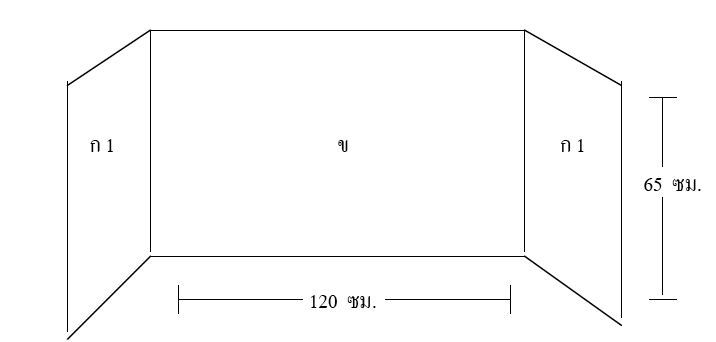 